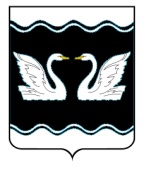 АДМИНИСТРАЦИЯ ПРОЛЕТАРСКОГО СЕЛЬСКОГО ПОСЕЛЕНИЯ КОРЕНОВСКОГО РАЙОНАПОСТАНОВЛЕНИЕот 22.12.2023                                                                                                                             № 211хутор  Бабиче-КореновскийО внесении изменений в постановление администрации Пролетарского сельского поселения Кореновского района  от 14 октября 2022 года №152 «Об утверждении  ведомственной целевой программы «Повышение безопасности дорожного движения на территории Пролетарского сельского поселения Кореновского района» на 2023-2025 годы» (с изменениями от 28 февраля 2023 года №29, от 22 июня 2023 года №108, от 6 октября 2023 года №162, от 27 октября 2023 года №175)В соответствии с Федеральным законом от 06 октября 2003 года                         № 131-ФЗ «Об общих принципах организации местного самоуправления в Российской Федерации», постановлением администрации Пролетарского сельского поселения Кореновского района от 19 мая 2015 года №108  «Об утверждении Порядка разработки, утверждения и реализации ведомственных целевых программ Пролетарского сельского поселения Кореновского района», администрация Пролетарского сельского поселения Кореновского районап о с т а н о в л я е т:          1. Внести в постановление администрации Пролетарского сельского поселения Кореновского района от 14 октября 2022 года №152 «Об утверждении ведомственной целевой программы «Повышение безопасности дорожного движения на территории Пролетарского сельского поселения Кореновского района» на 2023-2025 годы» (с изменениями от 28 февраля 2023 года №29, от 22 июня 2023 года №108, от 6 октября 2023 года №162, от 27 октября 2023 года №175)  изменения (прилагается).	2. Общему отделу администрации  Пролетарского сельского поселения Кореновского района (Демченко) обнародовать настоящее постановление в установленных местах и разместить  на официальном сайте администрации Пролетарского сельского поселения Кореновского района в информационно-телекоммуникационной сети «Интернет».3. Постановление вступает в силу со дня его подписания.ГлаваПролетарскогосельского поселенияКореновского района                                                              Т.Г. ВариводаЛИСТ СОГЛАСОВАНИЯпроекта постановления администрации Пролетарского сельского поселения Кореновского района от  22 декабря  2023 № 211 «О внесении изменений в постановление администрации Пролетарского сельского поселения Кореновского района  от 14 октября 2022 года №152 «Об утверждении  ведомственной целевой программы «Повышение безопасности дорожного движения на территории Пролетарского сельского поселения Кореновского района» на 2023-2025 годы» (с изменениями от 28 февраля 2023 года №29, от 22 июня 2023 года №108, от 6 октября 2023 года №162, от 27 октября 2023 года №175)Проект подготовлен и внесён:Общим отделомадминистрации Пролетарскогосельского поселенияКореновского районаВедущий специалист общего отдела                                       Г.А. ФедоренкоПроект согласован:Начальник общего отдела администрации Пролетарскогосельского поселенияКореновского района                                                                       Л.В. ДемченкоПАСПОРТ  ведомственной целевой программы «Повышение безопасности дорожного движения на территории Пролетарского сельского поселения Кореновского района»на 2023-2025 годы1. Характеристика проблемы (задачи)Автомобильные дороги являются одним из важнейших элементов транспортной системы Пролетарского сельского поселения Кореновского района, оказывающей огромное влияние на его социальное и экономическое развитие. Необходимым условием поддержания нормальной жизнедеятельности является обеспечение содержания дорожной сети Пролетарского сельского поселения Кореновского района на нормативном уровне, ее обустройство в соответствии с требованиями обеспечения безопасности дорожного движения, проведение текущего ремонта, реконструкции, строительства, улучшения технического и эксплуатационного состояния, повышение качества содержания. Проблема аварийности, связанная с автомототранспортом (далее – аварийность), в последнее десятилетие приобрела особую остроту в связи с несоответствием дорожно-транспортной инфраструктуры потребностям общества и государства в безопасном дорожном движении, недостаточной эффективностью функционирования системы обеспечения безопасности дорожного движения и крайне низкой дисциплиной участников дорожного движения. Подавляющее большинство автодорог проектировалось и строилось в доперестроечное время и не отвечают современным требованиям, что не позволяет, в полной мере, обеспечить необходимые параметры безопасности дорожного движения. Значительное количество большегрузной техники сокращает срок эксплуатации дорожных покрытий, не всегда соблюдается нормативная периодичность ремонтов. Недостаточно развита дорожная инфраструктура, направленная на повышение безопасности дорожного движения, технические средства регулирования и организации дорожного движения.Основное влияние на уровень аварийности оказывают водители транспортных средств. Наиболее распространёнными причинами совершения дорожно-транспортных происшествий явились пренебрежительное отношение водителей к нормам и правилам, действующим в сфере дорожного движения, отсутствие навыков вождения неумение адекватно реагировать на сложившуюся дорожную обстановку.Проблемы существуют и в дорожном комплексе. Среди всех видов неудовлетворительных дорожных условий, сопутствующих местам совершения дорожно-транспортных происшествий,  наиболее часто встречающихся, является: отсутствие горизонтальной разметки, неровное покрытие, неудовлетворительное состояние обочин дорог, отсутствие тротуаров, недостаточно освещена улично-дорожная сеть. Аварийность на дорогах в Пролетарском сельском поселении Кореновского района объясняется следующими основными причинами:-постоянно возрастающая мобильность населения;-уменьшение перевозок общественным транспортом и увеличение перевозок личным транспортом;-нарастающая диспропорция между количеством автомобилей и протяженностью улично-дорожной сети, не рассчитанной на современные транспортные потоки.Следствием такого положения дел является ухудшение условий дорожного движения, нарушение экологической обстановки, увеличение количества заторов, расхода топлива, а также рост количества дорожно-транспортных происшествий.Ухудшение обстановки с аварийностью и наличие проблемы обеспечения безопасности дорожного движения требуют реализации долгосрочной государственной политике, координации усилий государства и общества, концентрации краевых и местных ресурсов, а также формирования эффективных механизмов взаимодействия органов исполнительной и законодательной властей, общественных институтов и негосударственных структур при возможно более полном учете интересов граждан.Существующая система обеспечения безопасности дорожного движения характеризуется недостаточной комплексностью и отсутствием эффективного механизма координации действий органов исполнительной власти, что ведет к разобщенности при осуществлении деятельности в области обеспечения безопасности дорожного движения.Сложившееся положение дел усугубляется неэффективным использованием реальных рычагов воздействия на негативные процессы, происходящие в области обеспечения безопасности дорожного движения.В условиях отсутствия комплексных мер, направленных на повышение безопасности дорожного движения, ситуация будет ухудшаться.Таким образом, необходимость разработки и реализации Программы обусловлена следующими причинами:-социально-экономическая острота проблемы обеспечения безопасности дорожного движения;-межотраслевой и межведомственный характер проблемы.Применение программно-целевого метода позволит осуществить:развитие и использование научного потенциала при исследовании причин возникновения дорожно-транспортных происшествий, а также формирование основ и приоритетных направлений профилактики дорожно-транспортных происшествий и снижения тяжести их последствий;реализацию комплекса мероприятий, в том числе профилактического характера, снижающих количество дорожно-транспортных происшествий с пострадавшими и количество лиц, погибших в результате дорожно-транспортных происшествий.Основные цели и задачи ПрограммыОсновными целями Программы являются:- повышение безопасности дорожного движения на территории Пролетарского сельского поселения Кореновского района; - координация действий администрации муниципального образования Кореновский район и администрации Пролетарского сельского поселения Кореновского района при проведении мероприятий, направленных на повышение безопасности дорожного движения; - сохранение жизни, здоровья и имущества участников дорожного движения, защита их законных интересов.Основными Задачами Программы являются:-предотвращение опасного поведения участников дорожного движения в сельском поселении;-сокращение количества детского дорожно-транспортного травматизма;-совершенствование на системном уровне способоворганизации движения всех видов транспортаи участников дорожного движения,наиболее подверженных риску попасть в дорожно-транспортные происшествия;-повышение уровня безопасности движения транспортных средств;-повышение уровня безопасности движения транспортных средств и пешеходов в темное время суток;-снижение уровня аварийности;-повышение безопасности движения за счет формирования общественного мнения.Целевые индикаторы программы3.Ожидаемые результаты реализации ПрограммыВ итоге реализации Программы ожидается:- сокращение роста количества ДТП и тяжести их последствий, а также снижение числа пострадавших в ДТП. - сохранение жизни, здоровья и имущества участников дорожного движения, защита их законных интересов.Система программных мероприятийПеречень мероприятий Программы, объемы и источники их финансированияМЕРОПРИЯТИЯведомственной целевой программы «Повышение безопасности дорожного движения на территорииПролетарского сельского поселения Кореновского района» на 2023-2025 годыРесурсное обеспечениеОбъемы и источники финансирования ведомственной целевой программыОрганизация управления  ПрограммойКонтроль за ходом реализации Программы, форма и сроки представления отчетности об исполнении Программы осуществляются в соответствии с постановлением администрацией Пролетарского сельского поселения Кореновского района  от  19 мая 2015 года №108 «Об утверждении Порядка разработки, утверждения и реализации ведомственных целевых программ Пролетарского сельского поселения Кореновского района».Оценка эффективности реализации ПрограммыОценка результативности реализации Программы осуществляется на основе следующих индикаторов:снижение роста  уровня аварийности на дорогах Пролетарского сельского поселения Кореновского района;снижение уровня  числа лиц, погибших в дорожно-транспортных происшествиях;нанесение дорожной разметки.Оценка эффективности реализации Программы производится в соответствии с постановлением администрацией Пролетарского сельского поселения Кореновского района  от  19 мая 2015 года №108 «Об утверждении Порядка разработки, утверждения и реализации ведомственных целевых программ Пролетарского сельского поселения Кореновского района», путем сравнения фактически достигнутых показателей за соответствующий год с утвержденными на год значениями целевых индикаторов.ГлаваПролетарского сельского поселенияКореновского района                                                              Т.Г. ВариводаПриложениек постановлению администрацииПролетарского сельского	поселения Кореновского районаот 22.12.2023 №211«Приложениек постановлениюадминистрацииПролетарского сельского	поселенияКореновского районаот 14.10.2022 №152Наименование программы:Ведомственная целевая программа  «Повышение безопасности дорожного движения на территории Пролетарского сельского поселения Кореновского района» 2023-2025 годы (Далее – Программа)Основание для разработки Федеральный закон от 06.10.2003 № 131-ФЗ «Об общих принципах организации местного самоуправления в Российской Федерации»;Федеральный Закон от 10 декабря 2095 года  № 206-ФЗ «О безопасности дорожного движения»; Основные разработчики                                                                                                                                                                                                                         Администрация Пролетарского сельского поселения Кореновского районаНаименование субъекта бюджетного планированияАдминистрация Пролетарского сельского поселения Кореновского района Муниципальные заказчики   и исполнители  мероприятий программыАдминистрация Пролетарского сельского поселения Кореновского районаЦели и задачи ПрограммыЦели:Повышение безопасности дорожного движения на территории Пролетарского сельского поселения Кореновского района; Координация действий администрации муниципального образования Кореновский район и администрации Пролетарского сельского поселения Кореновского района при проведении мероприятий, направленных на повышение безопасности дорожного движения; Сохранение жизни, здоровья и имущества участников дорожного движения, защита их законных интересов;Задачи:Предотвращение опасного поведения участников дорожного движения в сельском поселении;сокращение количества детского травматизма;совершенствование на системном уровне способов организации движения всех видов транспорта и участников дорожного движения, наиболее подверженных риску попасть в дорожно-транспортное происшествие-пешеходов;повышение уровня безопасности транспортных средств;повышение безопасности движения транспортных средств и пешеходов в темное время суток;повышение эффективности работы улично-дорожной сети сельского поселения;повышение безопасности движения за счет формирования общественного мнения.Целевые индикаторы и показатели 1.Снижение роста  уровня аварийности на дорогах Пролетарского сельского поселения Кореновского района;2.Снижение уровня  числа лиц, погибших в дорожно-транспортных происшествиях;3.Нанесение дорожной разметки.Наименование программных мероприятий1.Нанесение дорожной разметки;2.Мониторинг профилактики детского дорожно-транспортного травматизма;3.Изготовление уголков по правилам дорожного движения;4.Проведение семинаров по повышению квалификации преподавательского состава;5. Установка дорожных знаков в населенных пунктах поселения.6. Разработка Проекта Организации Дорожного Движения7. Установка пешеходных ограждений8. Монтаж частей искусственной дорожной неровности (ИДН)Сроки реализации Программы2023-2025 годы Объёмы и источники финансирования Программы Общий объем финансирования Программы за счет средств бюджета Пролетарского сельского поселения Кореновского района- 567,6 тыс. руб. в том числе  на 2023 год составляет 206,4 тыс. руб.; на 2024 год составляет 180,6 тыс. руб.; на 2025 год 180,6 тыс. руб.  Ожидаемые конечные результаты реализации ПрограммыПовышение безопасности дорожного движения на территории Пролетарского сельского поселения Кореновского района, снижение рисков травматизма и гибели участников дорожного движения в ДТП и аварийных ситуацияхНаименование индикатора результативностиЕдиница измеренияБазовый показатель 2022 годПланна2023 годСнижение роста  уровня аварийности на дорогах Пролетарского сельского поселения Кореновского района.ед.00Снижение уровня  числа лиц, погибших в дорожно-транспортных происшествиях.ед.00Обновление дорожной разметким288,0110,0№
п/пНаименование  
мероприятияСодержание мероприятияСрок исполнения мероприятияОбъем финансирования всего (тысяч рублей)Объем финансирования всего (тысяч рублей)Объем финансирования всего (тысяч рублей)Ответственный исполнитель№
п/пНаименование  
мероприятияСодержание мероприятияСрок исполнения мероприятияв том числе 2023 годв том числе 2024 годв том числе 2025 годОтветственный исполнитель1Нанесение дорожной разметки краской с микросферами стеклянными при помощи краскопульта высокого давления в х. Бабиче-Кореновском и в х. ПролетарскомНанесение дорожной разметки(II кв.- апрель, IVквартал октябрь)144,074,274,2Администрация Пролетарского сельского поселения Кореновского района2Мониторинг профилактики детского дорожно-транспортного травматизма в образовательных учреждениях и анализ последствий дорожно-транспортных происшествий с участием детей на автомобильных дорогах. 
Мониторинг профилактики детского дорожно-транспортного травматизмаПостоянноБез финансированияБез финансированияБез финансированияАдминистрация Пролетарского сельского поселения Кореновского района3Изготовление уголков по правилам дорожного движения, использование компьютерных программ вобразовательных учреждений с целью использования их в процессе обучения безопасному поведению на дорогахИзготовление уголков по правилам дорожного движенияБез финансированияБез финансированияБез финансированияАдминистрация Пролетарского сельского поселения Кореновского района4Проведение семинаров по повышению квалификации преподавательского состава общеобразовательных школ и детских дошкольных учреждений по обучению детей безопасному поведению на дорогах.Проведение семинаровБез финансированияБез финансированияБез финансированияАдминистрация Пролетарского сельского поселения Кореновского района5Установка дорожных знаков в населенных пунктах поселенияУстановка дорожных знаков в населенных пунктах поселения(II-IV кв., июнь, октябрь, ноябрь)23,0106,4106,4Администрация Пролетарского сельского поселения Кореновского района6Разработка Проекта Организации Дорожного ДвиженияРазработка Проекта Организации Дорожного Движения(I-II кв., апрель, май, июнь)0,00,00,0Администрация Пролетарского сельского поселения Кореновского района7Установка пешеходных огражденийУстановка пешеходных ограждений(II-III кв., июнь, август)0,00,00,0Администрация Пролетарского сельского поселения Кореновского района8Монтаж частей искусственной дорожной неровности (ИДН)Монтаж частей искусственной дорожной неровности (ИДН)(II- кв., апрель)8,90,00,09Организация пешеходных коммуникаций (тротуара) по ул. Мира в х. Бабиче-Кореновском Кореновского районаОрганизация пешеходных коммуникаций (тротуара) по ул. Мира в х. Бабиче-Кореновском Кореновского района от дома  164 до дома 178 (IV кв., октябрь, ноябрь, декабрь)Внебюджет 14,59Организация пешеходных коммуникаций (тротуара) по ул. Мира в х. Бабиче-Кореновском Кореновского районаОрганизация пешеходных коммуникаций (тротуара) по ул. Мира в х. Бабиче-Кореновском Кореновского района от дома  178 до дома 195Внебюджет 5,79Организация пешеходных коммуникаций (тротуара) по ул. Мира в х. Бабиче-Кореновском Кореновского районаОрганизация пешеходных коммуникаций (тротуара) по ул. Мира в х. Бабиче-Кореновском Кореновского района от дома  195 до дома 216Внебюджет 5,99Организация пешеходных коммуникаций (тротуара) по ул. Мира в х. Бабиче-Кореновском Кореновского районаОрганизация пешеходных коммуникаций (тротуара) по ул. Мира в х. Бабиче-Кореновском Кореновского района от дома  216 до дома 220Внебюджет 1,69Организация пешеходных коммуникаций (тротуара) по ул. Мира в х. Бабиче-Кореновском Кореновского районаОрганизация пешеходных коммуникаций (тротуара) по ул. Мира в х. Бабиче-Кореновском Кореновского района от дома  220 до дома 228;Внебюджет 2,8Итого:206,4180,6180,6Источники финансирования Объемы финансирования, тыс. рублей Объемы финансирования, тыс. рублей Объемы финансирования, тыс. рублей Объемы финансирования, тыс. рублей Источники финансирования всего2023 г.2024 г.2025 г.12345Федеральный бюджет (на условиях софинансирования)----Краевой бюджет (на условиях софинансирования)0,00,00,00,0Местный бюджет567,6206,4180,6180,6Внебюджетные источники финансирования  ----Всего по программе567,6206,4180,6180,6